RE  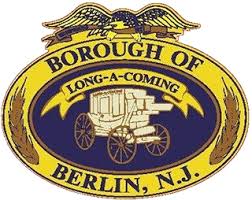 BOROUGH OF BERLINMUNICIPAL BUILDING59 SOUTH WHITE HORSE PIKEBERLIN, NJ 08009COUNCIL MEETING MINUTESTHURSDAY, AUGUST 10, 2023REGULAR MEETING BEGAN IMMEDIATELY AFTER THE 6:30 PM WORKSHOP MEETINGCALLED MEETING TO ORDER – Mayor MillerPLEDGE OF ALLEGIANCESTATEMENT OF ADVERTISEMENT:Notice of this meeting has been provided to the Courier Post and the Philadelphia Inquirer and is posted on the Borough Hall Bulletin Board stating the time, date, and the place of the meeting.  CALL:	Councilman Badolato	- Present Councilwoman Cummings - Absent Councilman Hohing- Present 			Councilman Mascarenhas – Present 					Councilman Wilkinson – Present  Council President Miller – Present    Mayor Miller – Present 	Also present:	Solicitor, Howard Long – Present 		Co-Administrator, Charleen Santora – Present 		Co-Administrator, Bill Behnke – Present 		Deputy Municipal Clerk, Rachel von der Tann, CMR – Present APPROVAL OF MINUTESRegular meeting minutes of July 13, 2023 Motion to approve: Councilman Badolato	Seconded: Council President Miller    AIF: All COUNCIL REPORTSBUILDINGS, PARKS, & RECREATION Councilman BadolatoPUBLIC WORKS, STREETS & ROADS - Councilman Wilkinson WATER & SEWER - Councilwoman Cummings PUBLIC SAFETY – Councilman Hohing COMMUNICATION – Councilman MascarenhasFINANCE –	Council President MillerSOLICITOR Howard LongMAYOR MillerCOUNCIL REPORTSBUILDINGS, PARKS, & RECREATION Councilman BadolatoCouncilman Badolato greeted the members of the public. He stated he has met with representatives from Camden County regarding cleaning up brush in streams and rivers. He added that the Dill house wants programs at Camden County College on Route 70 in Cherry Hill and stated that they want to offer programs such as computer, history, and arts. Councilman Badolato addressed the parking issue on Presidential Drive. Mentioned teacher parking, no parking and prohibiting parking during certain hours. PUBLIC WORKS, STREETS & ROADS - Councilman WilkinsonCouncilman Wilkinson thanked everyone for coming out and thanked Police Chief Scheer for his help with the National Night Out event. Councilman Wilkinson announced that the 2022 Road Improvement Project bid submissions were reviewed and that Borough Engineer Pennoni recommended Arawak Paving Co. be awarded the project. He added that they submitted a bid in the amount of $249,300.00 to complete the project, which will include improvement to Tansgate Blvd, Summit Avenue, and Dover Avenue. He stated that he would like to see additional roads improved and that the borough is working on the 2023 Road Improvement Program to be bid next year. Councilman Wilkinson stated that the borough purchased an automated trash truck and a Baler to be used by the Department of Public Works through a cooperative pricing program. WATER & SEWER - Councilwoman Cummings – Absent from meeting. PUBLIC SAFETY – Councilman Hohing - See attached report. 				Councilman Hohing thanked everyone who came out for National Night Out. COMMUNICATION – Councilman MascarenhasCouncilman Mascarenhas stated that the new borough website will soon be live and added that he would like to update the Berlin Borough Facebook page as well. Councilman Mascarenhas stated plans for improvement to the Simone Farm will be put on hold until improvements are complete on other Berlin Borough parks. He requested to have all equipment removed from the Simone Farm and would like to have DPW take over the property upkeep and grass cutting. FINANCE –	Council President Miller- See attached report on finance. Council President Miller thanked everyone for coming out tonight. He spoke briefly about the DPW contract and thanked the DPW employees and stated that they are a great group. He added that negotiations went very well and that the contract is on tonight’s agenda for approval. SOLICITOR – Mr. Long stated that there are will soon be openings in the police department. MAYOR Miller- Announced that Terry Meyers will now be taking over the Community Center scheduling duties. He thanked outgoing Tax Collector Leigha Bogdanowitz for her services and wished her luck in her new endeavor. The mayor spoke about the ongoing parking issue on Franklin Avenue and Presidential Drive. Mr. Long suggested introducing a no parking ordinance during the hours of 7am – 9am and 2pm -3pm Monday through Friday. NEW BUSINESSFIRST READING ORDINANCE 2023-07AN ORDINANCE AMENDING THE CODE OF THE BOROUGH OF BERLIN CHAPTER 315, ARTICLE XVI, §315-33 SCHEDULE II: NO STOPPING OR STANDING TO ADD PRESIDENTIAL DRIVE, BOTH SIDES, ENTIRE LENGTH, WEEKDAYS 7:00 A.M. THROUGH 9:00 A.M. AND 2:00 P.M. THROUGH 3:00 P.M. IN THE BOROUGH OF BERLIN, COUNTY OF CAMDEN AND STATE OF NEW JERSEYMotion:  Councilman Wilkinson 	 Second: Councilman Badolato   RCV: All in favor CONSENT AGENDA Resolutions R8-145:2023 to R8-172:2023Motion to open to the public: Council President Miller 	Seconded: Councilman Hohing    AIF: All Motion to close public portion: Councilman Mascarenhas 	Seconded: Council President Miller    AIF: All RES. R8-145:2023		Resolution memorializing an executive session from July 13, 2023RES. R8-146:2023Resolution authorizing a 1-year extension of the contract for the annual on call emergency services contract to R.D. Zeuli, Inc. of West Berlin, N. J.RES. R8-147:2023Resolution authorizing the award of a contract through the North Jersey Wastewater Cooperative Pricing System for the supply and installation of one new Fairbanks Morse Pump at the Jackson Road Pump Station in the amount of $26,320.00RES. R8-148:2023Resolution authorizing the award of a contract through the Sourcewell National Cooperative Pricing System for a vertical baler under contract #040621-WQI in the amount of $15,412.97 RES. R8-149:2023Resolution amending resolution R7-142:2023 that authorized the refund of $150.00 to Matthew Quinn to reflect the corrected amount of $195.00RES. R8-150:2023Resolution appointing Anne Marie Miller to the position of Deputy Registrar effective August 10, 2023RES. R8-151:2023Resolution awarding 2022 Roadway Improvement Project plus alternate to the lowest responsible bidder Arawak Paving Co., Inc of Hammonton, N. J. in the amount of $249,300.00. (CAF attached from CFO)RES. R8-152:2023Resolution authorizing the sale of equipment and other various items through Gov Deals no longer in use in the Public Works Department  RES. R8-153:2023Resolution authorizing the approval from Pennoni Associates for the TWA (Treatment Works Approval) and BWSE applications for Carriage Place TownhomesRES. R8-154:2023Resolution authorizing the contract for the Chestnut Tank Painting Project to the lowest responsible bidder Dynamic Sandblasting and Painting of Eatontown, NJ in the amount of $1,599,000.00 (CAF attached from CFO)Tabled resolution Motion to table: Councilman Mascarenhas      Seconded: Councilman Hohing    AIF: All RES. R8-155:2023Resolution appointing Maggie Miller of Laurel Springs, NJ. Certified Tax Collector #T 8686 from the NJ Department of Community Affairs to the Position of Certified Tax Collector for the Borough of Berlin Effective August 14, 2023RES. R8-156:2023Resolution extending the grace period for payment on third quarter taxes to August 29, 2023RES. R8-157:2023Resolution authorizing the tax cancelation of $1,321.31 for third quarter taxes and all future taxes for Block 1407 Lot 9, due to 100% Totally Disabled Veteran RES. R8-158:2023Resolution authorizing Phase II Investigation and ESA Report from Pennoni Associates for the former Blaese’s Tire Property at 71 S. White Horse Pike, Berlin NJ. in the amount of $15,000.00RES. R8-159:2023Resolution authorizing the Borough of Berlin to enter into an agreement with the health insurance fund known as the HIF effective November 1, 2023, allowing a 60-day notice to the SHBP terminating that contractRES. R8-160:2023Resolution authorizing membership into the Southern New Jersey Regional Employee Benefits FundRES. R8-161:2023Resolution to appoint a Fund Commissioner and an Alternate Fund Commissioner to the South Jersey Health Insurance Regional Benefits FundRES. R8-162:2023.Resolution approving the hiring of Deborah Difilipo of Berlin, NJ to the position of Crossing Guard at the rate of $17.00 per hour effective September 2023RES. R8-163:2023Resolution approving the hiring of Coleen Miller of Berlin, NJ to the position of Crossing Guard effective September 2023RES. R8-164:2023Resolution approving former Tax Collector Lisa Eggert to assist in the transition in the Tax Office with the new hire Maggie Miller on an add needed basisRES. R8-165:2023Authorizing the award of a Non-fair and Open contract for Administrative Agent Services for Affordable Housing Matters to Triad Advisory Services, Inc.RES. R8-166:2023Resolution approving the resignation of Tax Collector Leigha Bogdanowicz effective August 18, 2023RES. R8-167:2023Resolution authorizing the award of a contract through the Sourcewell National Cooperative Pricing Agreement for an ASL 31-yard automated refuse truck contract #091219-NWY in the amount of $408,790.00RES. R8-168:2023Resolution approving the payment of bills – August 2023 totaling $2,857,979.71RES. R8-169:2023Resolution authorizing Borough Council to approve the CWA Contract for a four-year term effective January 1, 2024, through December 31, 2027RES. R8-170:2023Resolution authorizing amendment to Professional Services ContractRES. R8-171:2023Resolution approving and authorizing the payment of an amount not to exceed $20,000.00 for library HVAC replacement/repairsRES. R8-172:2023Resolution authorizing Atlantic City Electric to erect 54 streetlights at the Carriage Stop Development at a cost of $2,000.00 per light. (CFO has certified the funds)(See special meeting minutes from 8/14/2023 for this memorialization.)	PRIVILEGE OF FLOORMotion to open the public portion: Councilman Badolato Seconded: Councilman Hohing     	AIF: All 		Opposed: None Motion to close the public portion: Councilman Badolato Seconded: Councilman Hohing    	AIF: All 		Opposed: None Public CommentTammy Porter, Berlin Borough resident,Ms. Porter voiced her concerns over the parking issues on Franklin Avenue and Presidential Drive.Roxanne Quinn, Berlin Borough resident,Stated that Borough Council has a lot of good ideas. Voiced her concern over the parking ordinance. Stated she is not in favor and asked if other solutions could be explored. Councilman Badolato stated that Borough Council is trying to come up with a solution. Hesuggested that residents go to a school board meeting to voice their concerns because the school will have more authority on these parking issues. Sue Johnson, Berlin Borough resident,Voiced concerns over parking on Presidential Drive. Would like to have met with the Berlin Borough Superintendent over these issues. She added that the no parking signs are too small for anyone to see. Kathy Healy, Berlin Borough resident,Thanked Councilman Badolato with all his help and communication with the residents. Sheadded that she has concerns over parking issues and would like it noted that she is not in favor of opening the gate at the end of Franklin Avenue. Jeff Greenberg, Berlin Borough Resident Voiced concerns about the stop sign at Coleman Avenue that meets Jones Lane, in the Belair neighborhood and requested that more efforts be made to enforce the sign as he observes that drivers do not stop at the intersection. Krstine Simone, Berlin Borough resident, Ms. Simone voiced concern over the sidewalk along Blackwood Clementon Road and stated that it does not run the length to Franklin Ave.  She added that weeds are grass are growing in the sections where there isn’t sidewalk and, making walking to school difficult. GOOD OF THE ORDER Motion to adjourn: Councilman BadolatoSeconded: Councilman Hohing   	AIF: All 	Opposed: None Submitted by:Rachel von der TannDeputy Municipal Clerk